Рабочая группа по Договору о патентной кооперации (PCT)Двенадцатая сессия Женева, 11 – 14 июня 2019 г. Меры на случай сбоев в работе систем, затрагивающих ведомстваДокумент подготовлен Европейским патентным ведомством (ЕПВ)РЕЗЮМЕВ настоящем документе предлагается внести поправку в Инструкцию к PCT, включив в нее новое правило 82quater.2 с целью обеспечить в рамках РСТ четкую правовую основу для признания ведомствами недоступности любого разрешенного средства электронной связи в качестве уважительной причины несоблюдения установленных сроков для подачи документов или оплаты пошлин в этих ведомствах. Недоступность связи может быть следствием плановых технических работ, непредвиденного отключения или иных аналогичных обстоятельств. ИСТОРИЯ ВОПРОСА В ходе двадцать шестой сессии Заседания международных органов, состоявшейся в феврале 2019 г., Европейское патентное ведомство (ЕПВ) представило предложение о продлении сроков ведомствами в случае отключений электронных средств связи, сказывающихся на подаче документов (документ PCT/MIA/26/5, см. пункты 24  –  32 Резюме Председателя сессии, документ PCT/MIA/26/13, воспроизведенный в приложении к документу PCT/WG/12/2). До этого ЕПВ инициировало обсуждение этого вопроса на совещании группы ведомств IP5, состоявшемся в ноябре 2017 г. в Токио, которое было продолжено на двадцать пятой сессии Заседания международных органов (см. пункты 29 – 34 Резюме Председателя сессии, документ PCT/MIA/25/12) и одиннадцатой сессии Рабочей группы по РСТ (документ PCT/WG/11/19 и пункты 264 – 281 отчета, документ PCT/WG/11/27). Электронные средства связи играют особо важную роль во взаимодействии ведомств с пользователями. Однако эти средства связи могут быть недоступными со стороны ведомств вследствие проведения технических работ или отключения (например, в случае кибератаки или возникновения технических проблем). Одним из последних примеров служит «серьезный непредвиденный сбой в работе электронной системы передачи деловой информации», который сказался на возможностях Ведомства по патентам и товарным знакам США принимать международные заявки, поданные в электронном виде в период с 15 по 23 августа 2018 г.. В целях повышения качества онлайновых услуг, оказываемых пользователям, необходимо регулярное техническое обслуживание электронных систем. Иногда это может сказываться на возможностях их применения пользователями в полном объеме. Во избежание неудобств для пользователей плановое техническое обслуживание, как правило, проводится в конце недели. Например, ЕПВ публикует информацию о периодах недоступности системы на специальной странице своего веб-сайта за несколько дней до проведения таких работ. Оно рекомендует заинтересованным сторонам регулярно проверять наличие данной информации на своем веб-сайте, с тем чтобы они заранее знали о недоступности системы ввиду проведения технического обслуживания.  Однако бывают случаи, когда такая мера предосторожности может оказаться недостаточной. В соответствии с правилом 82quater.1 недоступность средств электронной связи на стороне заявителей может быть признана в определённых случаях уважительной причиной, если по каждому такому случаю предоставляются соответствующие доказательства. Это создает дополнительную рабочую нагрузку на ведомства, которые должны проверять каждый из таких случаев. Однако PCT не содержит защитных положений на случай недоступности средств электронной связи по причинам, связанным с патентными ведомствами. Правило 134(1) Европейской патентной конвенции (ЕПК) обеспечивает защиту интересов пользователей ЕПВ в случае недоступности средств электронной связи в последний день срока, установленного для завершения процедурных действий. Данная защита обеспечивается путем продления срока до первого рабочего дня, в который все средства электронной связи являются доступными. Условием продления срока является недоступность системы по причинам, связанным с ЕПВ. В настоящее время ЕПВ, в отсутствие соответствующего конкретного положения в PCT, применяет в дополнение к процедурам PCT правило 134(1) ЕПК, что предусмотрено в статье 150(2) ЕПК. Другие ведомства, но не все из них, применяют аналогичный подход. Поэтому Указанным ведомствам сложно понять, на каком основании на международной фазе мог быть продлен определенный установленный срок. ПРЕДЛОЖЕНИЕ В целях обеспечения большей прозрачности и надежности, а также содействия сближению рабочих процедур получающих ведомств предлагается создать надлежащую нормативно-правовую основу в рамках РСТ.  Более крупные ведомства, принимающие международные заявки от многих других получающих ведомств, каждое из которых в настоящее время применяет свою «собственную» национальную процедуру в случае недоступности их систем электронной подачи заявок, также могли бы извлечь из этого пользу. В этой связи ЕПВ предлагает включить новое правило 82quater.2 (см.  приложение) о признании причины несоблюдения сроков уважительной в случае технических проблем в работе официальных средств электронной связи на стороне соответствующих ведомств, независимо от того, являются эти случаи запланированными (плановые технические работы) или непредвиденными (отключения). Срок может быть продлен до следующего рабочего дня, в который все разрешенные средства электронной связи вновь становятся доступными. В отличие от правила 82quater.1 в соответствии с предлагаемым новым правилом 82quater.2 заявители не обязаны предоставлять какое-либо доказательство. Будет достаточно ссылки на недоступность средств электронной связи, и причина несоблюдения срока в каком-либо конкретном случае будет считаться уважительной без необходимости дальнейшей оценки этого случая соответствующим ведомством, что позволит оптимизировать процедуры и снимет с ведомств дополнительную нагрузку, связанную с оценкой каждого случая. Цель предлагаемой формулировки нового правила 82quater.2(b) та же, что и у правила 82quater.1(c), с которым новое правило таким образом согласуется.  Эта цель заключается в том, чтобы исключить обязательность решений других органов для выполнения Указанными ведомствами после перехода на их соответствующую национальную фазу. Кроме того, практика работы ЕПВ в соответствии с правилом 134(1) ЕПК подтверждает тот факт, что какое-либо злоупотребление системой маловероятно. Заявители не могут заранее знать, в какой момент, по причине плановых технических работ или отключений, системы подачи заявок будут недоступны со стороны ведомств, и, следовательно, не могут необоснованно продлевать установленный срок. Под действие предлагаемого нового положения РСТ также подпадают плановые технические работы, поскольку в противном случае заявители должны были бы выполнить свои обязательства до наступления фактического срока, предусмотренного Инструкцией РСТ. Такая дополнительна нагрузка на заявителей была бы неприемлемой.   Данное предложение касается всех сроков, предусмотренных Инструкцией РСТ для совершения любых действий в ведомствах, включая оплату пошлин, поскольку неуплата пошлин в течение установленного срока также может привести к утрате действующих прав. Предлагаемое в правиле 82quater.2 новое защитное положение, как и в правиле 82quater.1, не применяется в отношении приоритетного периода, поскольку в Инструкции он не относится к разряду предусмотренных сроков.  В то же время заявители могли бы обратиться с просьбой о восстановлении права на приоритет в соответствии с правилом 26bis.3.  В случае применения предлагаемого правила соответствующее ведомство направляет необходимую информацию Международному бюро в целях ее размещения, например, в Информационном бюллетене РСТ и таким образом должного информирования широкой общественности и других ведомств. Порядок применения предлагаемого нового правила можно было бы конкретизировать в Руководстве РСТ для Получающих ведомств, включив информацию о правовых последствиях несоблюдения сроков, и тем самым исключить возможность введения заявителей в заблуждение относительно последствий такого несоблюдения. Принятие настоящего предложения сделает процедуру применения уважительных причин в отношении несоблюдения сроков в рамках РСТ более надежной, контролируемой и прозрачной для пользователей, Указанных ведомств и третьих сторон. Очевидно, что не все ведомства могут воспользоваться новым положением ввиду различий в процедурах, предусмотренных их национальным законодательством, и что по этой причине ведомства по-прежнему будут сами вправе решать, можно ли и каким образом признавать причины несоблюдения сроков в течение какого-либо определенного периода времени в качестве уважительных и сообщать об этом решении пользователям в соответствии со своей собственной процедурой. Включение данного положения в РСТ тем не менее представляет собой важный шаг на пути к сближению рабочих процедур тех ведомств, которые в соответствии со своим национальным законодательством в таких случаях признают причины несоблюдения сроков в качестве уважительных. Рабочей группе предлагается прокомментировать предлагаемые изменения к Инструкции, которые приведены в приложении к настоящему документу.[Приложение следует]ПРЕДЛАГАЕМЫЕ ПОПРАВКИ К ИНСТРУКЦИИ PCTСОДЕРЖАНИЕПравило 82quater Уважительные причины несоблюдения сроков	282quater.1 Уважительные причины несоблюдения сроков	282quater.2 Недоступность средств электронной связи на стороне Ведомства	2Правило 82quater
Уважительные причины несоблюдения сроков 82quater.1   Уважительные причины несоблюдения сроков (a)  – (c)  [Без изменений]82quater.2   Недоcтупность средств электронной связи на стороне Ведомства Любое национальное Ведомство или межправительственная организация могут признать недоступность любого разрешенного средства электронной связи на стороне Ведомства или организации уважительной причиной для несоблюдения установленных в Инструкции сроков для совершения действий в Ведомстве или организации при том условии, что соответствующее действие должно быть совершено в следующий рабочий день, когда соответствующие средства электронной связи вновь становятся доступными. Недоступность связи может быть следствием плановых технических работ, непредвиденного отключения или иных аналогичных обстоятельств. Соответствующее Ведомство или организация публикуют информацию о недоступности связи, в том числе о продолжительности ее недоступности, и уведомляют об этом Международное бюро. Признание причины несоблюдения сроков в качестве уважительной в соответствии с пунктом (a) не требуется от Указанных или Выбранных ведомств, в которых на момент публикации информации, упомянутой в пункте (a), заявителем завершены действия, указанные в статье 22 или статье 39. [Конец приложения и документа]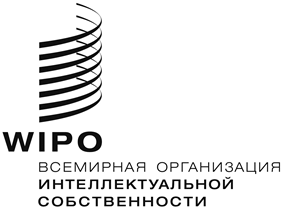 RPCT/WG/12/17PCT/WG/12/17PCT/WG/12/17оригинал:  английский оригинал:  английский оригинал:  английский дата:  14 мая 2019 г. дата:  14 мая 2019 г. дата:  14 мая 2019 г. 